Gamma Beta Newsletter                  The Delta Kappa Gamma Society International	February 2023February Meeting Highlights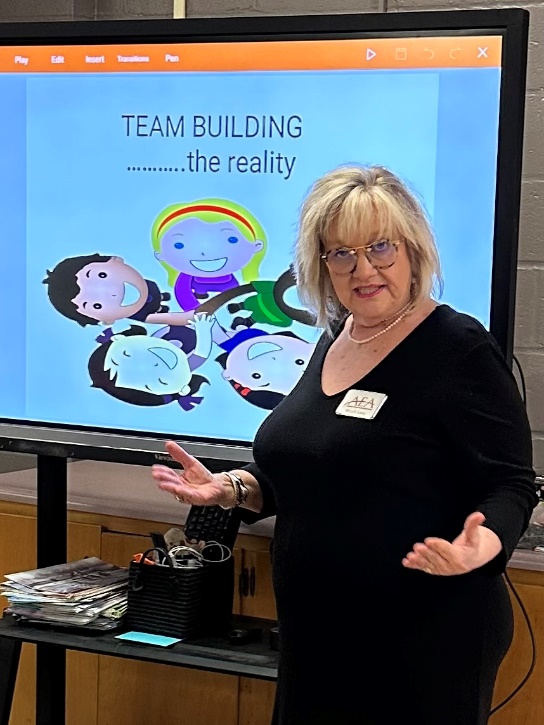 Wendy Lang, UniServ Director for District 5 with the Alabama Education Association (AEA), conducts a presentation on team-building.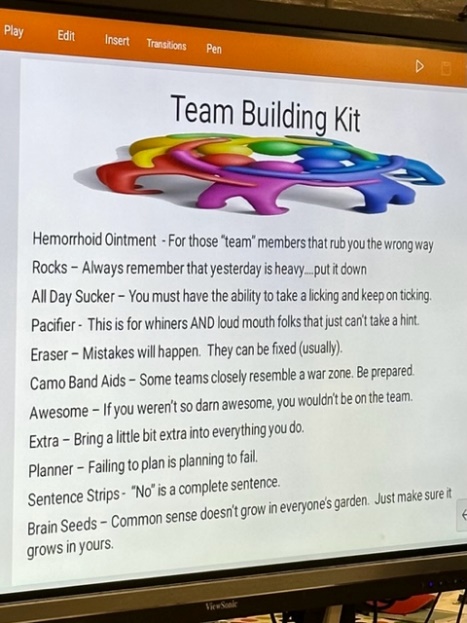 Members present were: Lane Hampton, Beth Milner, Wanda Duncan, Jennie Roberts, Dottie Donahue, Jeanne Ellen Stroh, Bonnie Black, Wendy Duffey, Nickie Taylor, Carolyn Ellinger, and Debby CrowellDevotion – Wanda DuncanQuote presented from Wendy Lang: “If you want God to open and close doors, you’d best get your hand off the doorknob.”State Convention in Tuscaloosa March 3 – 5, 2023The meeting concluded with singing the Delta Kappa Gamma song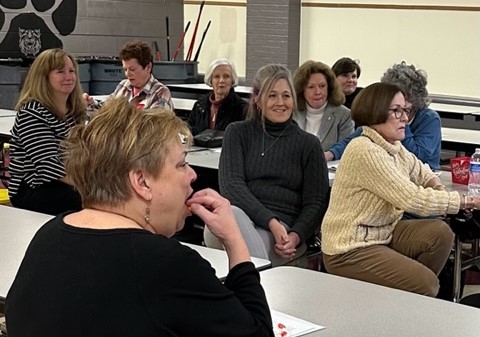 Members enjoying Valentine snacks while listening to Wendy Lang.Gamma Beta WebsiteSend photos and information to Debby at dmcrow56@gmail.com.http://gammabetachapter.weebly.com/Alabama State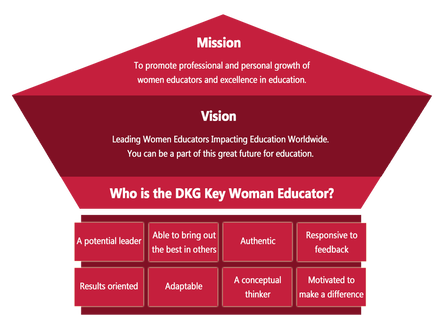 Proposed Slate of Elected Officers for 2023-2025President – Ann Jones
First Vice President – Dawn Pettit
Second Vice President – Gennice Burch
Recording Secretary – Allison Hill
Corresponding Secretary – Amy StillsNominations Committee, District I – Mary Beth Henry
Personnel Committee, District II – Marion Hodges
Nominations Committee, District III – Kerry Montgomery
Personnel Committee, District IV – Dianne Huey
Nominations Committee, District V – Wendy Stephens
Personnel Committee, District VI – Dianne Casolaro
Nominations Committee, District VII – Patsy PowellAlabama State Convention – Hotel Capstone Tuscaloosa March 3rd – 5th.Ceremony of Remembrance, Sunday, March 5, 2023, 8:15 – 9:45 AM. Gamma Beta members remembered are Catherine Sims, Nancy Worley, Marthelle Stover, and Debbie Wiggins.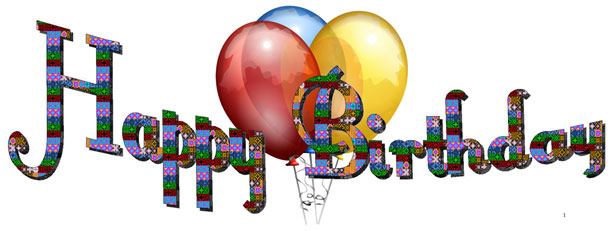 March7th Valerie Powell14th Jeanne Ellen Stroh26th Karen ParmerApril1st Jennie Roberts21st Ginger RicheyMarch Meeting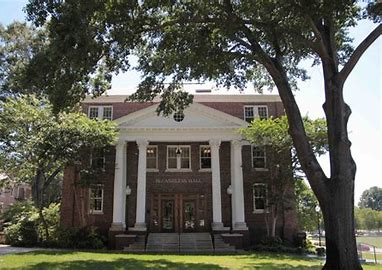 March 2, 20234:30 PMThursday Athens State UniversityMcCandless Hall300 N. Beaty StreetAthens, ALDevotion:  Karen ParmerBusiness:  No Business MeetingProgram:Tour of Athens State UniversityNo Refreshments served during this meeting.  Rumor has it that a stop at Buc-ees may occur after the meeting.SPECIAL INSTRUCTIONS:Look for an email from Dottie Donahue for special instructions.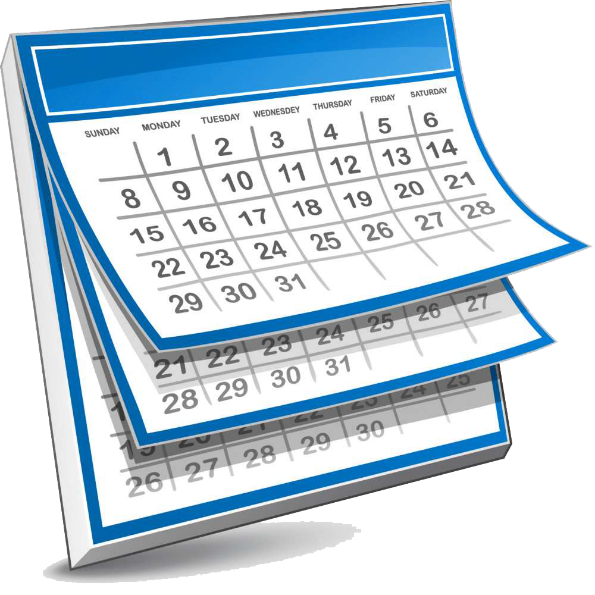 2022-2023 Chapter Meetings and Important DatesMarch 2, 2023 – Gamma Beta Meeting – Athens State UniversityMarch 3-5, 2023 – Alabama DKG State Convention – Tuscaloosa - MAKE PLANS TO ATTENDApril 6, 2023 – Joint meeting with Mu Chapter – West Hartselle Baptist Church